jedilnik šola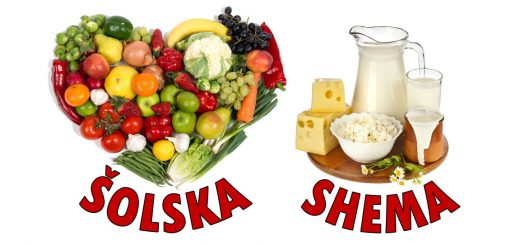 Vse kremne juhe so zgoščene z bio zelenjavo, bio žiti, brez dodatka moke. Dodano jim je bio oljčno olje. Otrokom je ves čas na voljo čaj  z bio limono in voda. Ponujamo samo sezonsko sadje.  zajtrkmalicakosilopopoldanska malica3.09.2018ponedeljek SirBio koruzni kruhBio sadno zelenjavni sok 100% 4.09.2018torekBio pšenični zdrob na domačem bio mlekumortadelalepinjasveža paprikačaj z manj sladkorja domače sliveomaka iz sveže mletega mesaJajčne testenineSveže riban trdi sirMešana solata fižolom in rdečo čebuloGraham kruhSveža limonada iz bio limon  HruškeAjdov kruh z orehi5.09.2018sredaPuranja šunka brez aditivovBio pirina bombetačaj z manj sladkorja Skutka s podloženim sadjem Bio koruzna bombetkaJuha iz komarčkaTelečji file v čebulni omakiKrompirjevi kroketiDušene BIO  bučkePol beli kruh brez aditivov z manj soliMalo sladkan čaj z BIO limonoTunina paštetaBio črni kruh brez aditivov z manj soliMalo sladkan čaj z bio limono6.09.2018četrtekMasloMarmeladaOvseni kruh brez aditivov z manj soliEko mleko iz Ilirske BistriceMasloMarmeladaOvseni kruh brez aditivov z manj soli EKO mleko iz Ilirske BistricegrozdjeJuha iz bučkpečen ribji fileblitva s krompirjemkoruzni  kruhotroški čaj brez sladkorjaČvrsti jogurt 3,5%MedOvseni kruh7.09.2018petekOtroški piškotiBio mlekoDomač ribji namazPol beli kruh brez aditivov z manj soliMalo sladkan čajGolažBio polnozrnata polentaZelena solata Bio pirin kruhVoda z bio limonoMešano sezonsko sadje